Thank you to all for chocolate contributions today. Our Christmas Fayre will be on Thursday 20th December at 2.30pm.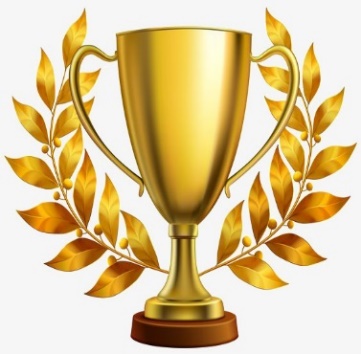 For the last 2 weeks of term,  Year 4 have organised a collection for Rochdale’s Foodbank. From Monday please send in food items such as long life milk, cereals, rice, pasta, biscuits, pasta sauces and any tinned goods.Please note that After School Clubs have now finished for the year. New club letters will be sent out in January. Homework Club is on as normal.We have noticed recently that quite a lot of children are turning up late to school. Please make sure that your child is in the playground at 8.35am ready to go into school when the doors open at 8.45am.  If your child comes through the main door and pass reception, they are recorded as ‘late’